KONCEPCJA PRACY PRZEDSZKOLA MIEJSKIEGO NR 129 W ŁODZI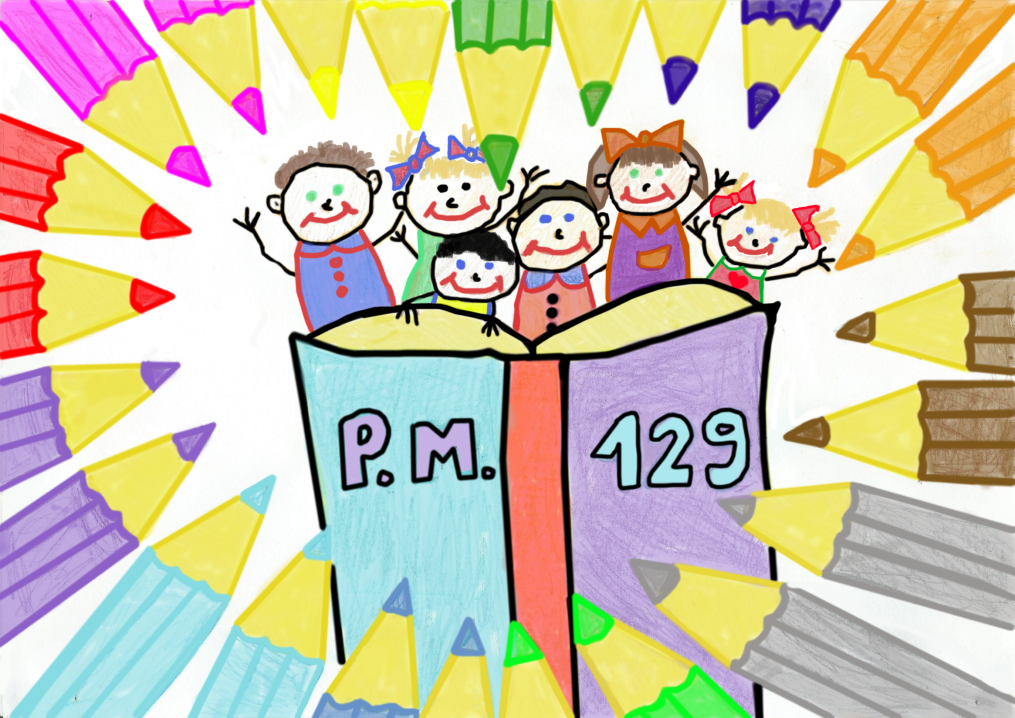 ,,Nie zmuszajmy dzieci do aktywności, lecz wyzwalajmy aktywność. Nie każmy myśleć, lecz stwórzmy warunki do myślenia. Nie żądajmy, lecz przekonujmy. Pozwólmy dziecku pytać i powoli rozwijajmy jego umysł, tak aby wiedzieć chciało”                                                                                                                 Janusz KorczakPodstawa prawnaKoncepcja pracy przedszkola oparta jest na celach i zadaniach zawartych w aktach prawnych: ustawie prawo oświatowe oraz aktach wykonawczych do ustawy, w tym w szczególności w podstawie programowej wychowania przedszkolnego, Statucie Przedszkola.Podstawa prawna:Rozporządzenia MEN z dnia 11 sierpnia 2017 r. w sprawie wymagań wobec szkół i placówek (Dz. U. z 2017 r. poz.1611)Rozporządzenia MEN z dnia 25 sierpnia 2017 r. w sprawie nadzoru pedagogicznego (Dz. U. z 2017 r. poz.1658)Ustawa prawo oświatowe z dnia 14 grudnia 2016 r. (tekst jedn.: Dz. U. z 2017 r. poz. 59)Statut Przedszkola Miejskiego nr 129 w ŁodziOpracowanie Koncepcji Pracy Przedszkola poprzedzone zostało diagnozą dotychczasowej działalności placówki i analizą oczekiwań, jakim powinno sprostać dobre przedszkole. Tworząc koncepcję pracy uwzględniono potrzeby środowiska lokalnego, możliwości kadrowe i bazowe przedszkola.O NASZEJ PLACÓWCEPrzedszkole Miejskie nr 129  w Łodzi znajduje się w dzielnicy Łódź – Górna na osiedlu Dąbrowa. Usytuowane jest z dala od tras szybkiego ruchu. W okolicy placówki znajduje się park Podolskiego.Budynek przedszkolny jest duży i funkcjonalny. Obiekt otoczony jest dużym zadrzewionym i dobrze wyposażonym w sprzęt do zabaw ogrodem. Cały teren jest ogrodzony i dobrze zabezpieczony. W budynku przedszkolnym mieści się pięć przestronnych i słonecznych sal, wyposażonych w zabawki oraz pomoce dydaktyczne stymulujące rozwój dziecka w każdym wieku.Kuchnia przedszkolna samodzielnie przygotowuje urozmaicone, smaczne i zdrowe, zbilansowane posiłki dla dzieci.Przedszkole czynne jest od poniedziałku do piątku w godzinach 6:00 – 17:00, poza przerwą wakacyjną w lipcu lub sierpniu ustalaną corocznie wspólnie z organem prowadzącym.Praca wychowawczo – dydaktyczna i opiekuńcza planowana jest zgodnie z obowiązująca podstawą programową wychowania przedszkolnego. Bezpłatnie zajęcia w ramach realizacji podstawy programowej wychowania przedszkolnego realizowane są w godzinach 8:00 – 13:00. W przedszkolu w ramach podstawy programowej ,w każdej grupie wiekowej odbywają się zajęcia z języka angielskiego. Placówka wobec dzieci i rodziców pełni rolę wspomagającą i integrującą społeczność lokalną.Posiadamy ofertę zajęć dodatkowych dla dzieci:Zajęcia artystyczne prowadzone metodą Dalcroze’aGimnastyka korekcyjnaCykliczne koncerty muzyczneWIZJA  PLACÓWKIWizja przedszkola to nasze uzgodnione w społeczności przedszkolnej marzenie o naszym przedszkolu i stanowiące trwałe w czasie wartości.Przedszkole przyjazne dziecku, rodzicom i środowisku;Miejsce radosnej zabawy i bezpiecznego poznawania świata;Gwarancja sukcesu na starcie w dorosłość.MISJA PLACÓWKIWspieranie indywidualnego, twórczego rozwoju dziecka z uwzględnieniem jego aktywności ruchowej, muzycznej, werbalnej, plastycznej i teatralnej;Dbanie o zdrowie i zachowanie przyjazne przyrodzie, budowanie tożsamości narodowej, rozwijanie kompetencji społecznych;Pełnienie wobec rodziców funkcji doradczej i wspierającej działania wychowawcze;Osiągnięcie przez wszystkie dzieci stanu gotowości do nauki w szkole.MODEL ABSOLWENTANasz absolwent:Jest dobrze przygotowany do objęcia obowiązków szkolnych;Wykazuje motywację do uczenia się i wysiłku intelektualnego, rozwija swoje zainteresowania i uzdolnienia;Jest aktywny i samodzielny, twórczy i otwarty;Jest wrażliwy estetycznie, stosuje zasady kultury, normy współżycia społecznego i zachowania;   Ma pozytywny obraz własnego ja – akceptuje siebie i innych;Potrafi wyrażać i kontrolować swoje emocje, radzi sobie w sytuacjach trudnych;Stosuje zasady bezpieczeństwa, higieny i dbałości o własne zdrowie i sprawność fizyczną;Posiada bogatą wiedzę o środowisku, jego zasobach i ochronie;Odróżnia dobro od zła, jest tolerancyjny, chętnie współpracuje z innymi ludźmi, respektuje ich prawa;Ma poczucie bycia Polakiem i europejczykiem;Posiada swój własny system wartości oparty na ogólnie przyjętych normach społeczno – moralnych. ORGANIZACJA ORAZ ZASOBY RZECZOWE I OSOBOWE PRZEDSZKOLAPrzedszkole Miejskie Nr 129 w Łodzi zatrudnia kadrę pedagogiczną mającą wysokie kwalifikacje pedagogiczne. Kadra tworzy życzliwą i rzeczową atmosferę współdziałania. Systematycznie doskonali organizację i przebieg procesów wspomagania oraz edukacji dzieci. Dyrektor motywuje nauczycieli do pracy na wysokim poziomie poprzez uruchomienie procedury oceniania i nagradzania. Pomieszczenia przedszkolne, wyposażenie przedszkola, w tym środki dydaktyczne, pozwalają na realizację przyjętych programów. Kąciki zainteresowań oraz atrakcyjne zabawki zachęcają do swobodnej zabawy. Teren przedszkolny sprzyja zabawom na powietrzu oraz prowadzeniu obserwacji przyrodniczych.CELE GŁÓWNE I. Efekty działalności dydaktycznej, wychowawczej i opiekuńczej oraz innej działalności statutowej.Przedszkole osiąga cele zgodne z polityką oświatową państwa.Przedszkole doskonali efekty swojej pracy.Efektywna współpraca z rodzicami wpływa na jakość pracy przedszkola.II. Procesy zachodzące w przedszkolu.Procesy zachodzące w przedszkolu służą realizacji przyjętej w przedszkolu koncepcji pracy.W przedszkolu dba się o prawidłowy przebieg i doskonalenie procesów edukacyjnych..III. Funkcjonowanie przedszkola w środowisku lokalnym.Przedszkole jest integralnym elementem środowiska, w którym działa.Przedszkole współpracuje ze środowiskiem na rzecz rozwoju własnego
i lokalnego.Przedszkole racjonalnie wykorzystuje warunki, w których działa.IV Zarządzanie przedszkolem.Zarządzanie zapewnia funkcjonowanie przedszkola zgodnie z przyjętą koncepcją rozwoju.CELE SZCZEGÓŁOWERealizacja założeń reformy oświatowej.Zapewnianie funkcji opiekuńczych, wychowawczych i kształcących, a także możliwości wspólnej zabawy i nauki w warunkach bezpiecznych, przyjaznych
i dostosowanych do potrzeb rozwojowych dzieci.Dbanie o wysoki poziom pracy wychowawczo-kształcącej, a także atrakcyjną ofertę edukacyjną.Realizacja programu wychowawczego uwzględniającego system wzmacniania pozytywnych zachowań dzieci.Wykorzystywanie nowatorskiego i twórczego stylu pracy kadry pedagogicznej.Realizacja programów autorskich Promowanie zdrowego stylu życia dziecka w domu i w przedszkolu Ścisła współpraca z rodzicami, jako współpartnerami w procesie edukacji
i wychowania dzieci. Skuteczne informowanie rodziców o postępach edukacyjnych dziecka.Współpraca z lokalnymi placówkami oświatowymi, organizacjami i instytucjami działającymi na terenie miasta,Promowanie znaczenia edukacji przedszkolnej dla rozwoju społeczności.KRYTERIA SUKCESUWzrost bezpieczeństwa psychicznego i fizycznego dzieci.Wzbogacenie oferty edukacyjnej przedszkola.Wzrost skuteczności pracy nauczycieli.Upowszechnienie i akceptacja praw dziecka.Zwiększenie integracji rodziny z przedszkolem.Poprawa stanu przedszkolnego tarasu.Realizacja programów  własnych nauczycieli. Zacieśnienie współpracy z instytucjami wspomagającymi przedszkole.Wprowadzenie skutecznego systemu diagnozowania dzieci oraz ich potrzeb rozwojowych.Stworzenie kółek zainteresowań zgodnie z potrzebami edukacyjnymi dzieci.Upowszechnienie wiedzy o działalności przedszkola w środowisku.Liczny udział dzieci w konkursach, turniejach itp.Zmodernizowanie bazy przedszkola, wzbogacenie o nowoczesne pomoce dydaktyczne, księgozbiór, płytotekę, materiały metodyczne i inne mediaProwadzenie skutecznej polityki kadrowej. Wzrost zadowolenia nauczycieli z dobrze spełnionego obowiązku i motywacji
w dążeniu do osiągnięcia sukcesu. SPOSOBY MOTYWACJI  DZIECI:Stosowane nagrody:- pochwała indywidualna,- pochwała przed całą grupą,- pochwała przed rodzicami,- oklaski,- emblematy,- przydział funkcji.Stosowane kary:- brak nagrody,- upomnienie ustne,- czasowe odebranie przydzielonej funkcji,- chwilowe odsunięcie dziecka od zabawy,- poinformowanie rodziców o zachowaniu.Sposoby diagnozowania osiągnięć dzieci:- przeprowadzenie diagnozy wstępnej i końcowej- szczegółowe rozpoznanie sytuacji dziecka, bieżące monitorowanie, dokumentowanie wyników, wspomaganie rozwoju,informowanie rodziców o stanie rozwoju dziecka po diagnozie wstępnej i  końcowejpółroczna ocena realizacji założonych celów i zadań,  analiza, wnioski do dalszej pracy,bieżące wspieranie rozwoju dzieci, praca według „Programu wspierania, wspomagania i korygowania procesów rozwojowych dziecka w wieku przedszkolnym” , dokumentowanie wyników obserwacji,przeprowadzenie diagnozy końcowej, wnioski do dalszej pracy.Badanie osiągnięć dzieci w przedszkolu odbywa się na podstawie:prezentacji dokonań dzieci (występy, wystawy),teczek prac i innych dokumentów,arkuszy obserwacji rozwoju dziecka,materiałów reportażowych (zdjęcia, filmy itp.)rozmów.SPOSOBY MONITOROWANIA OSIĄGNIĘĆ NAUCZYCIELI:Nauczyciele stosują ewaluację własnej pracy (samoocenę), jak również zostają poddani ocenie przez dyrektora i rodziców. Badania osiągnięć nauczycieli dokonuje się na podstawie:ankiet,rozmów z nauczycielami, rodzicami,obserwacji zajęćobserwacji prezentowanych przez dzieci umiejętności, wiedzy i postaw,arkuszy oceny pracy nauczyciela i samooceny nauczyciela,innych dokumentów obrazujących pracę nauczyciela.Wyniki badania osiągnięć dzieci, nauczycieli, jak również ocena jakości pracy przedszkola omawiane są na Radach Pedagogicznych analityczno-oceniających odbywających się co pół roku.Sposoby informowania rodziców o postępach edukacyjnych dzieci:nauczyciele na początku roku szkolnego informują rodziców o wymaganiach edukacyjnych wynikających z realizowanego przez siebie programu nauczania
i wychowania,nauczyciele zobowiązani są do gromadzenia informacji o dziecku i dokumentowania jego rozwoju w sposób przyjęty w przedszkolu,informacje o dziecku zawarte są w arkuszach obserwacyjnych, diagnostycznych, innych dokumentach zbieranych przez nauczycieli,rodzice o postępach edukacyjnych swoich dzieci dowiadują się na zebraniach ogólnych, w trakcie indywidualnych rozmów podejmowanych z inicjatywy nauczyciela lub rodzica,na życzenie rodzica nauczyciel może napisać opinię o aktualnym stanie rozwoju dziecka,informację o stanie rozwoju dziecka rodzice otrzymują dwa razy w roku – po przeprowadzeniu diagnozy wstępnej i końcowej.nauczyciele przekazują informację rodzicom o gotowości dziecka do podjęcia nauki w szkole podstawowej. Informację wydaję się w terminie do końca kwietnia roku szkolnego poprzedzającego rok szkolny, w którym dziecko ma obowiązek albo może rozpocząć naukę w szkole podstawowej.ZASADY PRACYZasady pracy w przedszkolu zapewniają podmiotowe traktowanie dziecka, są nimi:
1. Zasada indywidualizacji
2. Zasada integracji
3. Zasada wolności i swobody działania
4. Zaspakajanie potrzeb dziecka
5. Zasada aktywności
6. Organizowania życia społecznegoPrzedszkole respektuje zasady zrównoważonego rozwoju w aspektach: przyrodniczym, społecznym, ekonomicznym i kulturowym. Propaguje dbałość o zdrowie oraz zachowania przyjazne przyrodzie. Dzieci wdrażane są do troski o własne zdrowie oraz do  aktywności ruchowej i poznawczej w naturalnym otoczeniu. Obserwują i badają przyrodę, uczą się ją rozumieć, kochać i szanować, a także korzystać z jej zasobów dla własnego zdrowia i zaspokojenia potrzeb. Przedszkole rozwija kompetencje społeczne dzieci, uczy współdziałania i prowadzi planowy proces wychowawczy oparty na wartościach. Dzieci uczą się odróżniać dobro od zła. Kadra pedagogiczna kształtuje tożsamość narodową i regionalną wychowanków, a także poczucie przynależności do wspólnoty europejskiej. Ponadto placówka rozwija zainteresowania i uzdolnienia dzieci, doskonali kompetencje poznawcze wychowanków. KATALOG WARTOŚCIPoszanowanie godności człowiekaPrzestrzeganie zasad współżycia społecznegoPoszanowania zdrowia i życia człowiekaRodzinaAkceptacjaTolerancjaSzacunekZaufanieKoleżeństwoZrozumienieWspółdziałanieOdpowiedzialnośćKATALOG  METOD  STOSOWANYCH  W  PRZEDSZKOLUAby zrealizować obowiązujące treści programowe, wykorzystywane będą metody aktywne, problemowe, twórcze oraz tradycyjne. Wszystkie metody pracy z dzieckiem uwzględniają podstawową formę jego aktywności, tj. zabawę. Organizacja pracy nauczyciela z wykorzystaniem ww. metod uwzględniać będzie wielostronny rozwój dziecka.Metody słowneObjaśnienie i instrukcjaRozmowaOpowiadania, wiersze, zagadkiMetody percepcyjneObserwacja PokazOsobisty przykład nauczycielaUdostępnianie sztuki: dzieła plastyczne, przedstawienia teatralne, koncerty muzyczne.Metody czynneSamodzielnych doświadczeńKierowania własną działalnością dzieckaMetoda zadań stawianych dzieciomMetody twórcze w wychowaniu fizycznymMetoda ekspresji ruchowej Carla OrffaMetoda gimnastyki rytmicznej A. i M. KniessówMetoda ruchowej ekspresji twórczej Rudolfa von LabanaMetoda Ruchu Rozwijającego Weroniki SherborneKinezjologia Edukacyjna Paula E. DenisonaInnowacyjne metody nauki czytaniaMetoda analityczno – syntetyczna o charakterze funkcjonalnym E i F PrzyłubskichMetoda wprowadzania w świat pisma Ireny MajchrzakMetoda Dobrego Startu Marty BogdanowiczMetoda wczesnej nauki czytania Ireny CieszyńskiejMetoda nauki matematyki prof. E. Gruszczyk – KolczyńskiejMetoda aktywnego słuchania muzyki wg B. StraussTechniki parateatralneZabawy w teatrPantomima Drama Metody aktywizujące Metoda projektu zabawy integracyjnemetoda pedagogiki zabawyMetody twórczeEkspresja słownaBurza mózgówLista atrybutówMetody badawczeDoświadczeniaObserwacje pedagogiczneMetody terapeutyczneBajko terapia MuzykoterapiaArteterapia Codzienne planowanie pracy pedagogicznej uwzględnia:cele wychowania i nauczaniadziałania zorientowane na dziecko,aktualne pory roku,święta i uroczystościtradycje przedszkola (kalendarz imprez)FORMY PRACYpraca indywidualnapraca w małych zespołachpraca z całą grupą„otwarte dni”zabawyKIEROWNICTWO PLACÓWKIRolę kierowniczą placówki oświatowej pełni DYREKTOR, który:sprawuje nadzór pedagogiczny,przewodniczy Radzie Pedagogicznej.pełni rolę pracodawcy,organizuje pracę nauczycieli,inspiruje nauczycieli do działania,kieruje działalnością przedszkola,PODZIAŁ KOMPETENCJIZadania dodatkowe o szerszym zasięgu dla nauczycieli:protokolant Rad Pedagogicznych,lider WDNwspółpraca z PPPwspółpraca z bibliotekąprowadzenie strony internetowejprowadzenie fanpage na portalu społecznościowym Facebookpromocja przedszkoladekoracja placówkiorganizacja wycieczekuczestniczenie wraz z przedstawicielami Rady Rodziców w posiedzeniu rekrutacyjnymopieka nad studentami podczas praktyki i opieka nad stażystamiwspółpraca z innymi instytucjamiWSPÓŁPRACA PRZEDSZKOLAWspółpraca ze studentami:odbywanie w placówce praktyk studenckich pedagogiki ogólnej, zintegrowanej -edukacji wczesnoszkolnej i przedszkolnejopieka nauczycieli przedszkola nad praktykantamiWspółpraca zespołu pedagogicznego:tworzenie zespołów zadaniowych, realizowanie zadań i celów wynikających z pracy poszczególnych zespołówtworzenie rocznych programówudział w badaniach ewaluacyjnych, realizowanie zadań wynikających w przeprowadzonej ewaluacjimonitoring procesów zachodzących w przedszkoludzielenie się wiedzą i doświadczeniemopracowywanie wspólnych uroczystości,WSPÓŁPRACA Z RODZICAMICele:dążenie do jednolitości oddziaływań dydaktyczno-wychowawczych przedszkola i środowiska rodzinnegowszechstronny rozwój dzieckanawiązanie dobrego kontaktu z rodzicamizapoznanie rodziców z realizowanymi w przedszkolu planami, programami pracyprzekazanie wiedzy na temat funkcjonowania dziecka w przedszkoluprzekazanie informacji o stanie gotowości szkolnej dzieckaprzekazywanie porad i wskazówek od nauczycieli i specjalistów w rozpoznawaniu przyczyn trudności wychowawczych oraz doborze metod udzielania dziecku pomocywzmacnianie więzi rodzinnych i relacji międzypokoleniowych,włączenie rodziców dzieci do życia grupy i przedszkola,zaangażowanie rodziców w prace na rzecz przedszkola,podnoszenie świadomości edukacyjnej rodziców poprzez szkolenia,ukazanie przedszkola jako placówki aktywnej, realizującej oczekiwania rodziców,promowanie placówki w środowisku lokalnym.Formy współpracy z rodzicami:zebrania ogólne z rodzicami oraz Radą Rodziców,zebrania grupowe,zajęcia adaptacyjne dla nowo przyjętych dzieci,konsultacje indywidualne,prowadzenie kącika dla rodziców(informacje, eksponowanie prac,),organizacja dni otwartych i zajęć otwartych dla rodziców),organizacja szkoleń , warsztatów integracyjnych dla rodziców,organizacja uroczystości, koncertów, inscenizacji, konkursów,włączenie rodziców do organizacji imprez kalendarzowych, przedszkolnych,konkursy, wycieczki,angażowanie rodziców w pracę na rzecz przedszkola i poszczególnych grup.WSPÓŁPRACA Z INNYMI PLACÓWKAMI OŚWIATOWYMI przedszkolaki uczestniczą w przeglądach, konkursach, festiwalach wspólnie z innymi przedszkolami,zapraszanie nauczycieli z innych placówek w celu prezentowania pracy, szkolenia, warsztatów i wymiany doświadczeń,uczestniczenie w lekcjach prowadzonych w klasach pierwszych szkół podstawowych,,WSPÓŁPRACA Z INNYMI INSTYTUCJAMICele:rozbudzanie zainteresowań i rozwijanie zdolności dzieci,satysfakcja z wykonanej pracy w postaci podziękowań, wyróżnień ,nagród,kształtowanie postaw społecznie pożądanych,kształtowanie nawyku dbania o bezpieczeństwo swoje i innych dzieci,urozmaicenie pracy dydaktycznej, wychowawczej, opiekuńczej,poszerzenie kontaktów zawodowych, które mogą zaowocować dalszą współpracą na rzecz dzieci i placówki.Współpraca z:Urzędem Miejskim w Łodzi ( akcje, konkursy, sprawy organizacyjne),Komendą Policji- bezpieczeństwo,Strażą Pożarną- bezpieczeństwo,Biblioteką Miejską,Poradnią Psychologiczno-Pedagogiczną,Miejskim Ośrodkiem Pomocy Społecznej,Związkiem Nauczycielstwa Polskiego,Fundacją studencką ,,Młodzi młodym”SANEPID-emsponsoramiPROMOCJA PRZEDSZKOLACele:pozyskiwanie wystarczającej ilości dzieci ,nawiązanie współpracy ze sponsorami i partnerami,upowszechnianie w środowisku roli wychowania przedszkolnegoDziałania promocyjne obejmują:prezentowanie życzliwej postawy wobec klientów,dbałość o dobrą opinię placówki w środowisku lokalnym,popularyzowanie wychowania przedszkolnego,promocyjne oraz strony internetowej,organizacja uroczystości ,zabieganie o notatki w prasie,prezentacja w lokalnych mediach,dbałość o estetykę otoczenia wewnątrz i na zewnątrz budynku,upowszechnianie informacji o przedszkoluDALSZA PRACA NAD NASZĄ KONCEPCJĄ:-każdy pracownik pedagogiczny otrzymuje egzemplarz Koncepcji, żeby z nią pracować
-zmiany w tekście będą nanoszone w obecności i udziale całego zespołu pedagogicznego,
-raz w roku podjęta będzie dyskusja w celu poprawek, innowacji i niedostatków,
-rodzice zostaną zapoznani z Koncepcją na zebraniach grupowych, nauczyciele pozyskają informacje o akceptacji przez jawne głosowanie ZAMIERZENIA  DO  DALSZEJ  PRACY:w zakresie bazyzakup pomocy dydaktycznych,malowanie sal zakup specjalistycznych pomocy do zajęć terapeutycznych,w zakresie dostrzegania potrzeb dzieci i rodziców,analiza potrzeb dzieci i rodziców pod kątem oferty zajęć dodatkowych,dokumentowanie fotograficzne działalności dziecka na życzenie rodzica,planowanie cyklicznych spotkań indywidualnych z rodzicami w celu wymiany informacji o dziecku;skuteczne organizowanie pomocy psychologiczno-pedagogicznejw zakresie doskonalenia zawodowego nauczycieli:wspomaganie, inspirowanie nauczycieli do podnoszenia kwalifikacji i zdobywania dodatkowych umiejętności,zobowiązanie nauczycieli do promowania swoich osiągnięć przez publikacjedoskonalenie umiejętności nauczycieli związanych z wykorzystaniem w swej pracy technologii informacyjnej i komunikacyjnej, co spowoduje szybki przepływ istotnych informacji na płaszczyźnie dyrektor-nauczyciel, nauczyciel-nauczycielw zakresie współpracy ze środowiskiem i promocji przedszkola:kontynuowanie i rozszerzanie współpracy z innymi placówkami w celu promowania pracy z dziećmi metodami aktywnymi,zapraszanie uczniów klas I na spotkania integracyjne w celu promocji placówek i wymiany doświadczeń między nauczycielami w zakresie realizacji podstawy programowej wychowania przedszkolnego,kontynuowanie i rozszerzanie udziału w konkursach ogólnopolskich i kampaniach społecznych Uwagi o realizacji koncepcji pracy Przedszkola Miejskiego nr129 w Łodzi:1. Koncepcja jest otwarta i może być modyfikowana.